Сценарий к празднику "Сабантуй"Сабан туе -СабантуйИртэгэ - Сабан туе(Фольклор - хореографик композиция) // Шакиржанова Э.Б. Мэктэптэ халкыбызнын йола-бэйрэмнэре: Методик кулланма. - Казан: РИЦ "Школа", 2004. - Б.26-30 - (Сабантуй). Иртэгэ - Сабан туе(Фольклор - хореографик композиция) Сэхнэ милли бизэклэр белэн бизэлэ. Сэхнэ турендэ - челтэрлэп эшлэнгэн тэрэзэ. Ана ак челтэр пэрдэлэр эленгэн. Сэхнэгэ милли киемнэрдэн малайлар йегереп керэлэр.- Ура,иртэгэ Сабантуе! Тубэн очтан сорэнчелэр бирегэ таба килэлэр.Алып баручы. Урамда булэк жыялар,Сыгыла колга башы.Кайчакта такмак эйтешепАлалар кара-каршы. (Г.Л.)- Эй булэге, булэге, Атлас икэн кулмэге.Шул булэкне алам дип, Тибэ батыр йерэге!..1 нче малай. Мактыйлар булэклэрне,Уены-чыны бергэ.Без ияреп йерибез, Калу юк инде бер дэ. (Г.Л.)"Сабан туе" кое янгырый. Сэхнэгэ 8 кыз биеп чыга. Алар биеп бетеругэ,жырлый-жырлый серэнчелэр керэ. Алдагысы чигуле солгелэр бэйлэгэн колга тоткан. Калганнарынын кулларында бизэкле чилэклэр, шарлар, шелдерлэр, гармун."Сабан туе" жыры (Халык кое, М.Садри шигыре). Сабан туе - хезмэт туе,Шатлык hэм бэхет туе, шул; Уйнап, биеп, жырлап, келеп Бэйрэм итик кон буе.2 нче малай. Дуслар, иртэгэ Сабан туе бит. Эйдэгез, булэклэрне жыепбетерик!1 нче малой. Кемдэ калдык?2 нче малай. Эпипэлэрдэ.1 нче малай. Киттек алайса Эпипэлэргэ. ("Сабан туе" жырын дэвам итеп, малайлар, кызлар тугэрэк эйлэнэлэр. Кызлар белэн малайлар кара-каршы басып калалар.)Бэйрэм итик шатланышып,Туганнар бергэ-бергэ, шул;Безнен бергэ булуыбызКитсен бетен гомергэ.3 нче малай (ян тэрэзэгэ килэ, тэрэзэ чиртэ).Эпипэ! (Тавыш юк. Аптырап, кулларын жэеп жибэрэ, инсэлэрен сикертэ.)Эпипэ!Атлар иярлэденме, Тайлар йегэнлэденме:Сабан туе житэ дип, Булэк эзерлэденме? 4 нче малай. Эпипэу!Елга суы тирэндер,Сай жирлэре билдэндер; Жырлап торулар бездэндер, Булэк биру сездэндер. Бергэ. Э-пи-пэ!Эпипэ чыга.Чиккэн алъяпкычтан. Яулыгын чоеп бзйлэгэн. Кулына, жэеп, чиккэн солге тоткан. Жырлап-биеп тугэрэк эйлэнэ. Солге чиктем асыл жеплэр белэн, Йорэк хисен салып бу жырга. Насыйп булса иде бу булэгем Мэйданнарда жингэн батырга. Ефэк жеплэр белэн солге чиктем, Уртасында чэчэк - гол генэ. Жинеп алсан, егет, бу булэкне, Вэгъдэ бирэм сина мэнгегэ. (Х.Ж.) Солгене колгага бэйли.5 нче малай.Рэхмэт эйтэм шул корабка, Дингез кичергэн очен; Рэхмэт эйтэм Эпипэгэ, Тастымал биргэн очен.6 нчы малай. Эпипэне биетмичэ жибэрмибез, егет-лэр. (Такмак эйтэлэр. Эпипэне биетэлэр.)Бас, кызым Эпипэ, Син басмасан,, мин басам; Эпипэнен койлэренэ Биеп калыйк, ичмасам. Бас, кызым, Эпипэ, Син басмасан, мин басам; Каршысына бер егет чыга. Парлап биилэр.Синен баскан эзлэренэ Мин дэ китереп басам. Бас, кызым Эпипэ, Куз тимэсен узенэ.Асыл голлэр усеп тора Синен баскан эзенэ.Сонгы куплетны жырлаганда, Эпипэ "чуплэп" бара, ягъни эле бер, эле икенче рэтгэгелэр белэн эйлэнэ.1 нче малай. Нэфисэ апа килэ!Нэфисэ апа. Исэнмесез, балакайларым! Сабан туена эзерлэнэсезмени ? Хэерле бэйрэм булсын! Доньялар тыныч, имин булсын, еллар бэрэкэтле булсын! Бэхетле, тэуфыйклы булыгыз. Сабантуй булэгем шушы булыр сезгэ, аз булса да, куп итеп алыгыз. (Алъяпкычына тереп тоткан кукэйлэрне балаларга олэшэ.)Малайлар. - Рэхмэт, Нэфисэ апа!- Булэк биргэн кешене бер биетми ярамас.- Шулай! Дорес!Нэфисэ апа. Бик биер идем дэ, гармуныгызнын кое юк. 5 нче малай. Безгэ жыр булса да ярый, Нэфисэ апа.Нэфисэ апа. Бер дэ жырламас идем дэ,Сабан туе жырлата шул. Нэфисэ жырлый. Жырла, жырла, дип эйтэсезСезгэ нинди жыр кирэк?Сезнен алда жырлар эченСандугач теле кирэк.Жырла, жырла, дип эйтэсез,Жыр капчыгым ертылган; Кичэ бер жыр откан идем,Ул да булса онытылган.Ку л ча ба л а р.Чалгы, янавычын тотып, тубэтэй-камзулдан, алдына киндер алъяпкыч япкан Закир бабай килеп керэ.Закир бабай. Балалар, ник шаулашасыз, ни бар?6 нчы малай. Закир бабай, иртэгэ Сабан туе бит. Закир бабай (Ишетми. Кулын колагына куеп, якынрак килеп сорый). Э, нэрсэ дисен?6 нчы малай. Иртэгэ Сабан туе! Закир бабай. И-и, Сабан туемыни!Бергэ. Эйе, бабай, иртэгэ Сабан туе!Закир бабай. Ярар, алай булса, мэ эле, тотып тор эле, улым. (Чалгы-янавычын бер балага тоттыра.) Тарт, улым, гармунынны!Закир бии арыганчы, тубэтэе тошкэнче. Балалар, кул чабып, такмакэйтэлэр.Бие, бие, Хэйбулла, Биегэн кеше бай була;Биегэн кеше бай булса да,Кесэ ягы сай була.Бие, бие, Хэйбулла,Биегэн кеше бай була; Бай булмаса, тук була, Ашарына юк була. Бие, бие, Хэйбулла,Биегэн кеше бай була. Биегэн кеше бай булганчы, Карт алаша тай була. Закир бабай. Иске мунча почмагы,Яна мунча почмагы; Житэр инде, куп биедем, Егылып китэрмен тагы.Колешу, кул чабу. Яулык чите белэн авызын каплап, Хупжамал эби керэ.Хупжамал (керэ-керешкэ). Закиржан, дим, Закиржан, бу ни хэл бу? Нишлэп олы башын белэн кеше колдереп йорисен? Язмаганны... Эш калдырып...Закир бабай. Эй, карчык, иртэгэ Сабан туе икэн бит. Эш артыннан йореп, истэн дэ чыга язган. Яшь чаклар искэ тошеп китте бит эле. Эллэ, мин эйтэм, кое дэ бик кунелгэ ятышлы, бер ботерелеп алыйкмы? Э? (Карчыгы янына килэ, терсэге белэн кабыргасына тортэ.)Хупжамал (кулын этеп). Эй, шушыны, гомер буе акыл керэ белмэде инде узенэ.Балалар. Я инде, Хупжамал эби, ялындырып тормагыз, бер биегез инде.Закир бабай (гармунчыга борылып). Сиптер, улым!Эби белэн бабай биеп китэлэр. Балалар кул чабып жырлыйлар.Биючелэр, биегез,Матур безнен, коебез;Биегез, биегез,Матур булсын илебез. Жепсез орчык эрлисез, Эрле-бирле йорисез; Бигрэк оста биисез, Куз тияр дип белмисез.Барысы бергэ биилэр.Тыпыр-тыпыр тыпырдашып Бергэ басыек эле. Уйнап-колеп, жырлап-биеп, Кунел ачыек эле.1нче малай. Безлэр килдек, ай, сезлэргэ,Тастымаллар бирдегез безлэргэ; Тастымаллар бирдегез, ай, безлэргэ, Алла исэнлек бирсен сезлэргэ.Бергэ. Амин! Шулай булсын!"Сабан туе" жырын жырлап чыгып китэлэр.Алып баручы. Шатлыклар - кунелебездэ, Ал кояш - кугебездэ, Килегез, дуслар, кунакка, Иртэгэ Сабан туе була бездэ!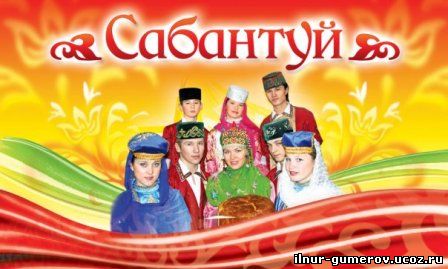 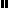 